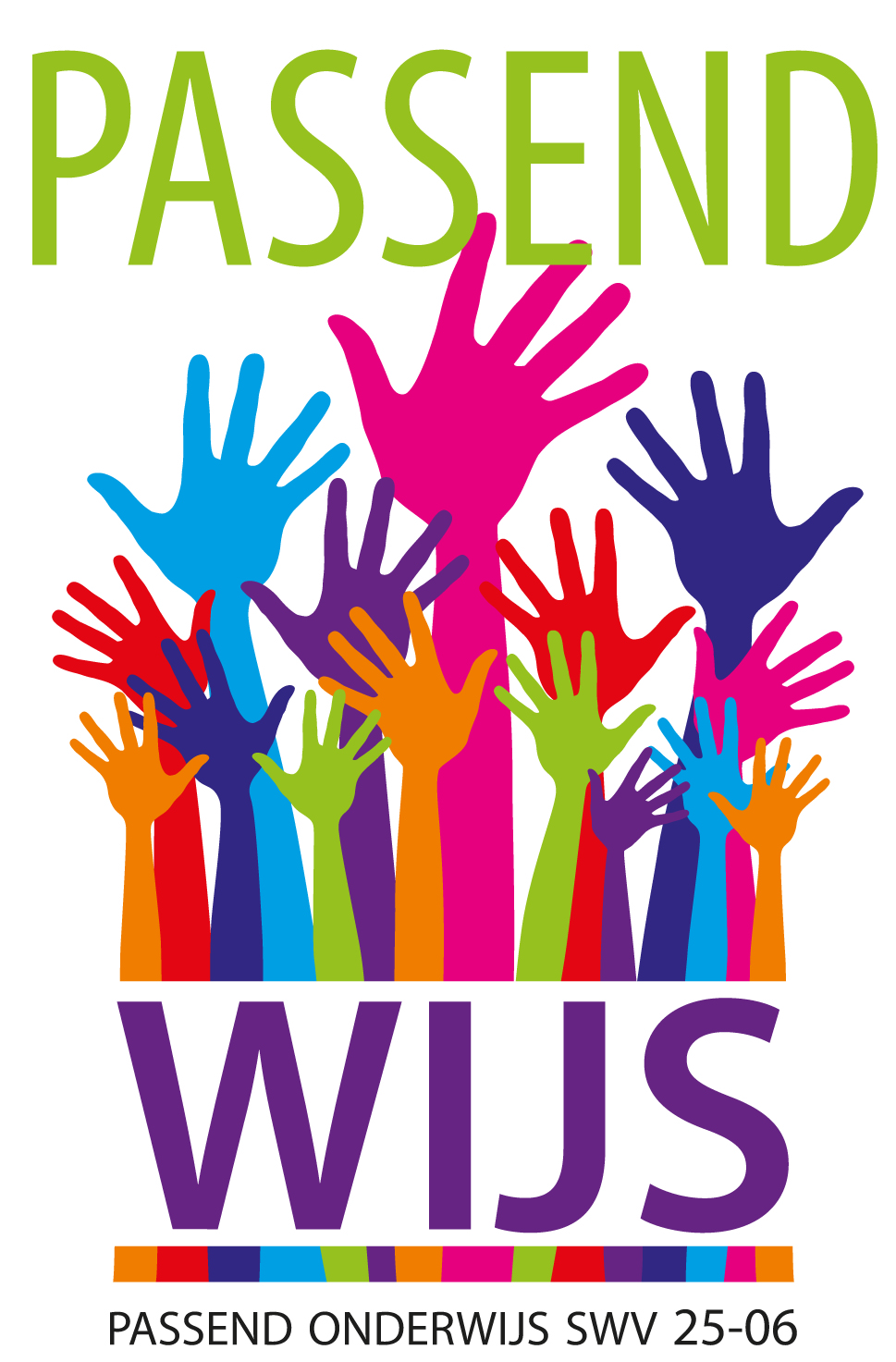 SCHOOLONDERSTEUNINGSPROFIELSCHOOLJAAR 2015-2016Basisschool de Kameleon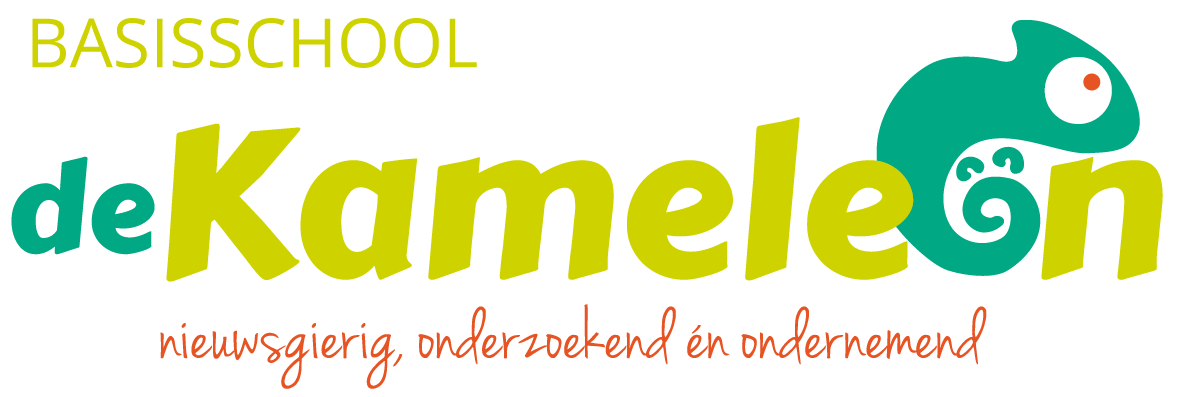 VoorwoordVoor u ligt het Schoolondersteuningsprofiel (SOP) van basisschool de Kameleon. Iedere school stelt een SOP op, dit is een wettelijke verplichting. In dit profiel beschrijft de school het niveau van de basisondersteuning, welke extra ondersteuning de school kan bieden, hoe deze ondersteuning is georganiseerd en wat de ambities zijn. De school moet minimaal de basisondersteuning die in het samenwerkingsverband is afgesproken realiseren. De basisondersteuning is vastgelegd in het ondersteuningsplan van het samenwerkingsverband en geeft aan wat de school met de haar daartoe beschikbare middelen zelf moet kunnen organiseren. Extra ondersteuning is alle ondersteuning die gegeven wordt maar die niet binnen de basisondersteuning valt.Het ondersteuningsprofiel is onderdeel van een breder kader met de overkoepelende term Passend Onderwijs. Passend Onderwijs heeft als doel de kwaliteit te verbeteren van de scholen om zo te zorgen voor goed onderwijs voor alle leerlingen. Passend Onderwijs is de manier van werken waarop onderwijs aan leerlingen (ook leerlingen die extra ondersteuning nodig hebben) wordt georganiseerd.Het SOP is een ontwikkelingsdocument en wordt jaarlijks geactualiseerd. De Medezeggenschapsraad (MR) heeft adviesrecht op het SOP. InhoudsopgaveAlgemene gegevens								4Basisondersteuning								5Analyse monitor basisondersteuning 						5Specifieke kennis en kunde							6Specifieke deskundigheid							6Extra ondersteuning								7Keuzes in organisatie								7Mogelijkheden en grenzen							7Ambities									8Ambities korte en lange termijn						8Bijlage 										Eindrapportage monitor basisondersteuning					9Algemene gegevens*Indien een locatie zelfstandig een ondersteuningsprofiel opstelt, dan hier de locatie vermelden.BasisondersteuningSpecifieke kennis en kundeExtra ondersteuning Ambities Bijlage 1- Eindrapportage monitor basisondersteuning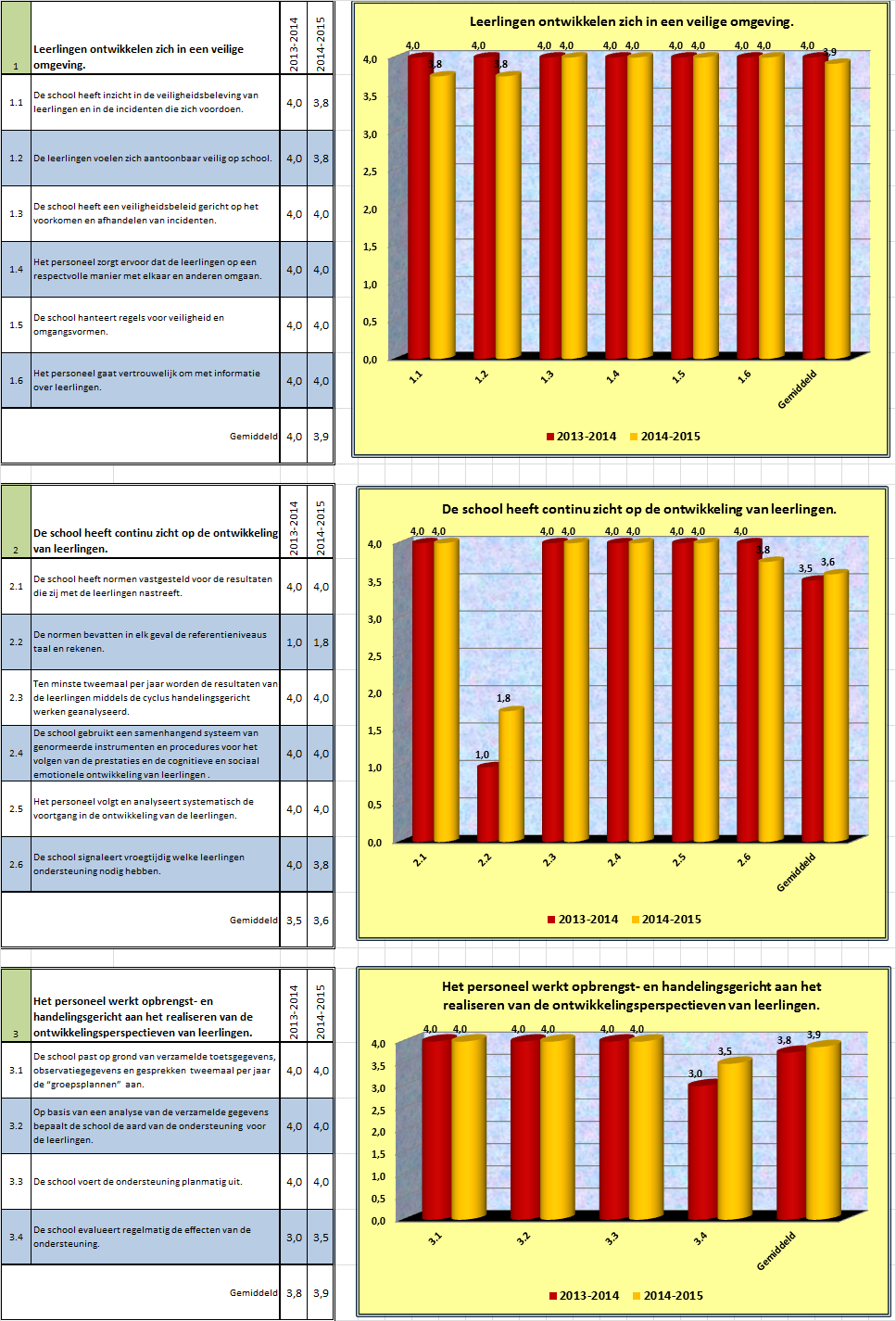 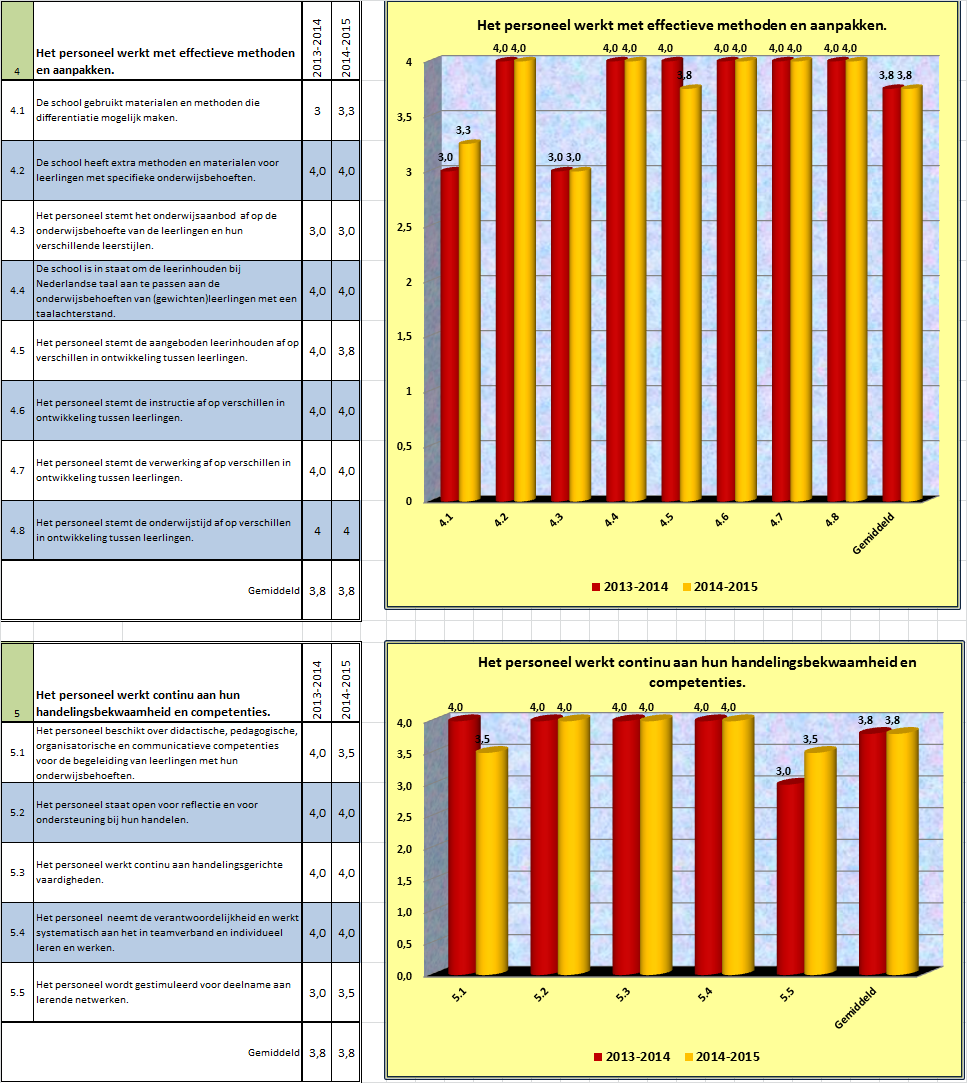 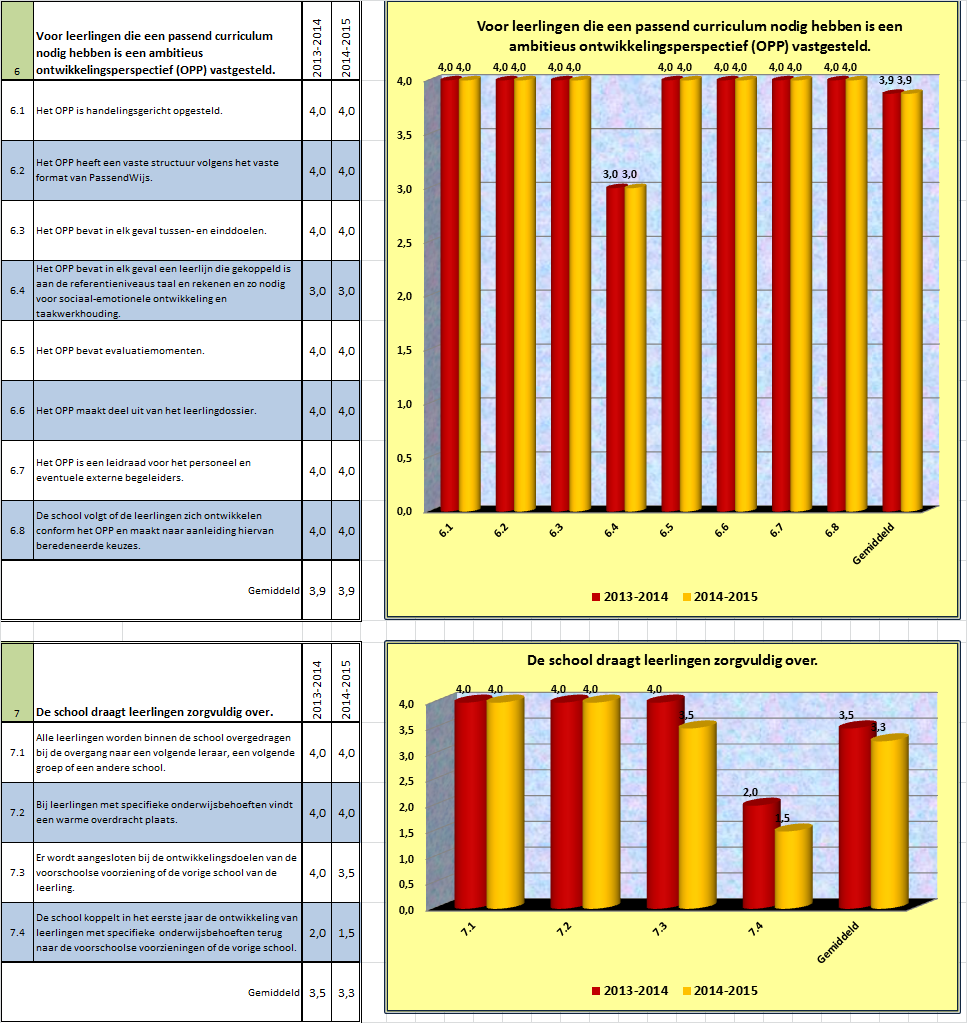 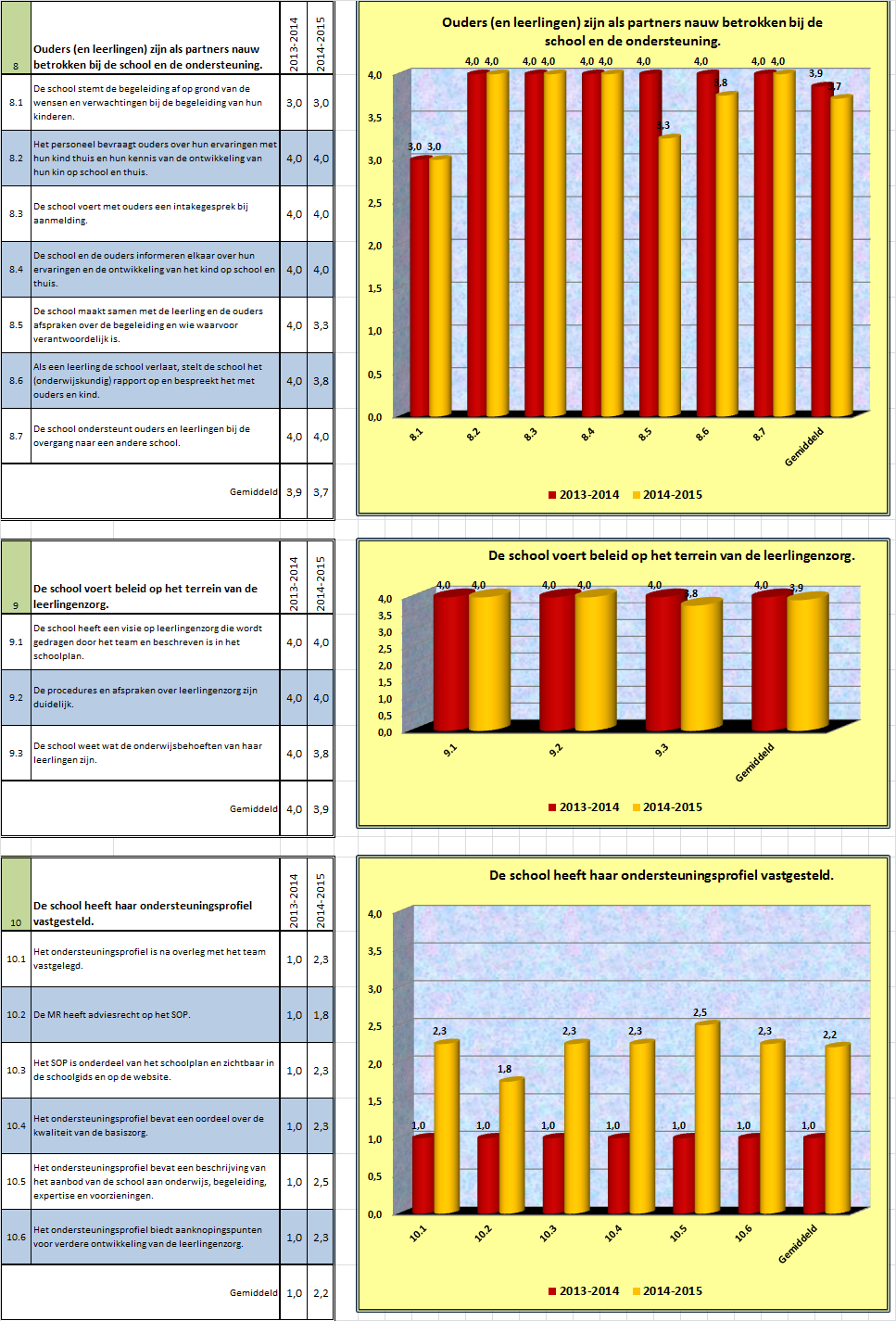 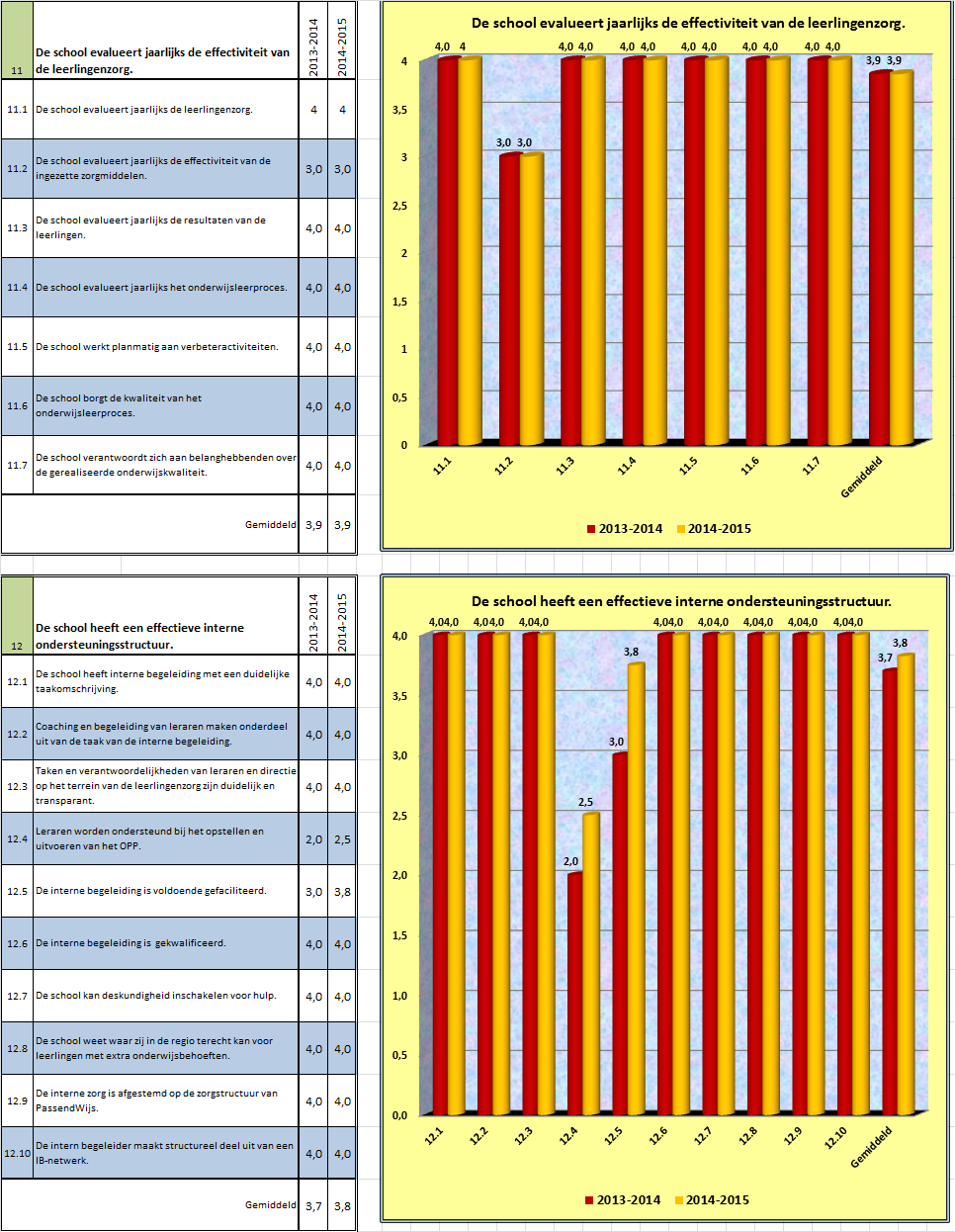 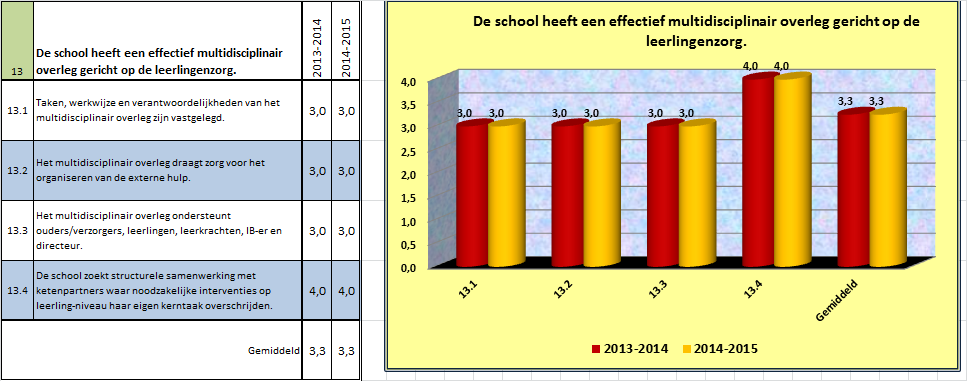 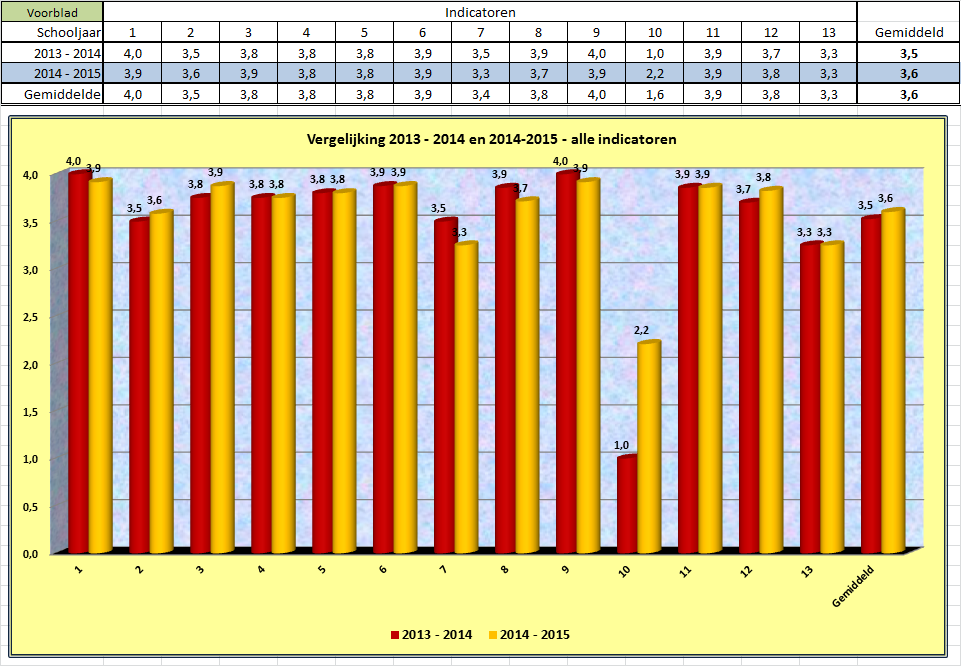 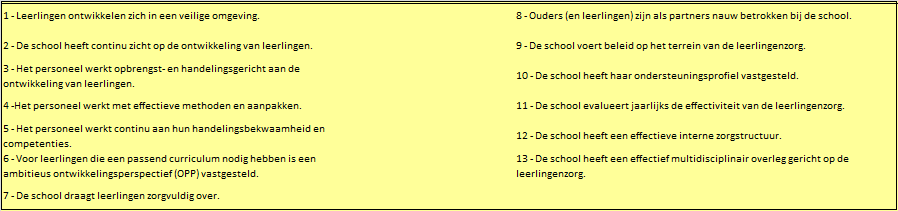 Schooljaar 2015-2016Schooljaar 2015-2016Schoolbasisschool De KameleonLocatie *Brinnummer08RPBestuursnummer28147Schoolgroep en/of percentage gewichtsleerlingen6/10%Adresvan den Burgstraat 1Telefoon026-4742212Naam directeurDhr. G. Witjese-mail directeurmail@hetdrieluik.nl per 31-08-2015 info@dekameleondriel.nlNaam locatieleidingNaam ib-erMevr. C. VerheugenAantal groepen per 1/10/20158Aantal leerlingen per 1/10/2015190SubregioOverbetuwe-LingewaardAnalyse monitor basisondersteuningWat betekent de uitkomst van de monitor van 2014-2015 voor de school? Wat valt op? Welke ontwikkeling heeft de school tot nu toe doorgemaakt? Welke ambities zijn waargemaakt?Op onze school ontwikkelen de kinderen zich in een veilige omgeving. Met onze preventieve aanpak m.b.t. bijvoorbeeld pesten proberen wij bepaald gedrag te voorkomen. Hierbij acteren we vanuit een positieve houding. Wij werken met een pestprotocolOnze school heeft goed zicht op de ontwikkelingen van de kinderen. We werken opbrengstgericht en evalueren ons onderwijs. Wij zijn een lerende school. Met wij bedoelen we de kinderen, de leerkrachten én de ouders. We betrekken ouders als partners bij de school. Er zijn oudergesprekken waarbij we samen kijken wat uw kind nodig heeft. Daarnaast participeren ouders in de Ouderraad en in de Medezeggenschapsraad. Voor meer informatie over ouderbetrokkenheid verwijzen we u naar de schoolgids op de website.Het valt op dat de basisondersteuning goed gefundeerd is en dat we een goede structuur hanteren m.b.t. de leerlingenzorg. Deze structuur draagt er toe bij dat ieder kind in beeld is bij de leerkracht en de Intern Begeleider (IB-er). Op vaste momenten zijn er leerlingbesprekingen en groepsbesprekingen, hierbij worden de vorderingen van ieder kind en de groep in zijn geheel besproken. Vanuit deze besprekingen komen actiepunten voor de komende periode naar voren. Meer informatie over deze structuur vindt u in onze schoolgids op de website.De school is zich sterk aan het ontwikkelen. We willen de kinderen meer gaan betrekken bij hun eigen ontwikkeling. Dit gaan we doen door zogenaamde feedback gesprekken. Hierbij kunnen de kinderen aangeven wat ze willen leren, wat ze nodig hebben en wat hun rol is. Daarnaast gaan we met International Primary Curriculum (IPC) werken. Hierbij wordt er veel meer gekeken naar het kind. Kinderen leren op verschillende manieren, de één is meer auditief ingesteld, terwijl het bij de ander vooral visueel aangeboden moet worden. Door zoveel als mogelijk aan te sluiten bij de behoefte van het kind, zal de betrokkenheid en het willen leren binnen de thema's vergroot worden. Tevens zijn we dit schooljaar gestart met de Bibliotheek Op School (BOS). We hebben het lezen een flinke impuls gegeven. We merken dat dit ook in veel thuissituaties wordt opgepakt. Er wordt veel gebruik gemaakt van het "digitale" lenen. In het schooljaar 2014-2015 zal het leesplan worden afgerond en zal er een start gemaakt worden met de uitvoering van dit plan.Binnen de school is specifieke deskundigheid op het gebied van:Binnen de school is specifieke deskundigheid op het gebied van:Binnen de school is specifieke deskundigheid op het gebied van:Binnen de school is specifieke deskundigheid op het gebied van:Aantal mede-werkersSpecifieke deskundigheid OpleidingWerkervaring2interne begeleiderjaja2leesspecialistjaja2remedial teacherjaja en nee3middenmanagementjaja en nee2ICTneeja1rekenspecialistjaja1 master pedagogieknog bezigjaHoe is deze kennis en kunde het schooljaar  2014-2015 ingezet?De kennis en kunde van de IB-er wordt zoals elk jaar ingezet m.b.t. de groeps- en leerlingbesprekingen. Tevens verzorgt de IB-er het begeleiden van de kinderen met een arrangement. De werkzaamheden van de IB-er bestaat verder uit: begeleiden en adviseren leerkrachten, verzorgen van rapportage m.b.t. aanvragen arrangementen en dyslexieverklaringen, het bezoeken van de groepen, het monitoren van de opbrengsten etc.De leesspecialist heeft dit jaar de Bibliotheek Op School opgezet. Daarnaast heeft ze verschillende activiteiten verzorgd om de leesbeleving en het leesplezier bij de kinderen te vergroten.Een tweetal collega's met opleiding middenmangament nemen deel binnen het managementteam. Zij verzorgen ook vergaderingen op bouwniveau en nemen bij afwezigheid van de directeur zijn taken waar.De ICT-ers zorgen er voor dat de randvoorwaarden betreffende het ICT-gebruik op peil is. Het komende schooljaar wordt er een nieuw ICT-beleidsplan opgezet voor de komende vier jaar.De rekenspecialist  zal het komende jaar het rekenonderwijs kritisch bekijken. Tevens kijkt zij of er leuke en uitdagende rekenactiviteiten georganiseerd kunnen worden voor alle kinderen, hierbij rekening houdende met een ieders niveau.De kennis van de leerkracht die de master pedagogiek volgt wordt o.a. gebruikt bij de groeps- en leerlingbesprekingen. Keuzes in de organisatieKeuzes in de organisatieWelke keuze heeft de school gemaakt t.a.v. de extra ondersteuning binnen de schoolHoe is de organisatie en wie voert dit uit? (Denk ook aan externe partners)De leerkracht komt in de groep tegemoet aan de specifieke onderwijsbehoeftenIn de groep m.b.v. groepsplannen.De IB-er ondersteunt kinderen die meer begeleiding nodig hebben dan hierboven genoemdIB-er tijdens haar ambulante uren.De plusgroep komt één keer per week bij elkaar. Zij krijgen dan instructie van een leerkracht, zijn groep wordt op dat moment overgenomenLeerkracht plusgroep is vrijgeroosterd,Daarnaast zijn externe partijen betrokken bij de extra begeleiding Ambulant begeleider (arrangementen), Marant, Fysiotherapie, Logopedie, Intraverte, Karakter, schoolarts, maatschappelijk werk etc.Grenzen en mogelijkheden:Wij zijn van mening dat ieder kind zoveel als mogelijk in zijn eigen omgeving naar school moet kunnen. Wij willen er alles aan doen om kinderen bij ons op school te krijgen en zo lang als mogelijk op school te houden. Echter zijn er nu en in de toekomst ook grenzen aan onze mogelijkheden. Het is lastig om deze grenzen specifiek aan te geven, want ieder kind staat met zijn problematiek op zichzelf. Wij willen in een gesprek de problematiek zo helder als mogelijk zien te krijgen. Pas als deze goed in beeld is kunnen wij met ons team beslissen of we voldoende mogelijkheden zien en of wij de juiste expertise in huis hebben. Omdat wij kinderen niet tekort willen doen, kunnen we beslissen dat een andere school voor deze specifieke leerling meer kan bieden dan dat wij dat kunnen.Wat zijn de ambities voor het komende jaar en de lange termijn (max. 4 jaar) op het gebied van:de basisondersteuningspecifieke kennis en kundeextra ondersteuning. Wat zijn de ambities voor het komende jaar en de lange termijn (max. 4 jaar) op het gebied van:de basisondersteuningspecifieke kennis en kundeextra ondersteuning. Korte termijn (1 Jaar)Wij gaan er voor zorgen dat alle Kameleon leerlingen een goede ondersteuning krijgen en dat de veranderingen m.b.t. de fusie een positief effect heeft op de vorderingen. Voor de groep 3 hebben we een onderwijsassistent benoemd om de leerkracht te ondersteunen.Op de Kameleon vinden wij het belangrijk dat het kind mede-eigenaar wordt van zijn eigen leerproces, dit wordt een speerpunt.Daarnaast gaan we ons scholen in het IPC onderwijs. Dit vraagt om een verandering in leerkrachtengedrag.Door de invoering van de vernieuwende taalmethode Staal en de daarbijhorende implementatie, zal onze kennis weer up-to-date zijn.Lange termijn (max. 4 jaar)We willen de kennis en kunde van de verschillende specialisten (lees- en rekenspecialist) gebruiken om ons onderwijs te versterken door preventief zaken aan te pakken.De aangeleerde vaardigheden van het IPC onderwijs ook inzetten tijdens de basisvakken. Er zal daardoor meer eenheid komen in ons onderwijssysteem.De kennis en kunde m.b.t. ict-vaardigheden van de leerkrachten sluiten aan op de vaardigheden die van hen verwacht mogen worden in deze 21e eeuw. 